令和６年度保健指導実践者育成(初任者)研修 参加申込書機関名　　　　　　　　　　　　　　　　　　　　担当者名　　　　　　　　　　　　　　　　連絡先:TEL　　　　　　　　　　　　　　　　　FAX　　　　　　 　　　　　　　　 E-mail　　　　　　　　　 　　　　　　　　　※　5月10日(金)までに郵送、メール、FAX等でお申込ください。　※　定員：70名程度　(申込み状況によっては各機関の人数の制限をさせていただく場合があります。)※　研修会事前アンケート記入し必ず提出してください。　事前アンケートは、受講生1人につき1枚提出してください。※　昼食：会場自席での食事は可能です。※　駐車場：近隣の有料駐車場をご利用ください。優先順位所属職種ふりがな氏　　名現在、特定保健指導に従事していますか参加（○・×）参加（○・×）参加（○・×）優先順位所属職種ふりがな氏　　名現在、特定保健指導に従事していますか7/17（水）午後7/18（木）午前7/18（木）午後１①有（現職種での保健指導経験年数（　　）年）②無２①有（現職種での保健指導経験年数（　　）年）②無３①有（現職種での保健指導経験年数（　　）年)②無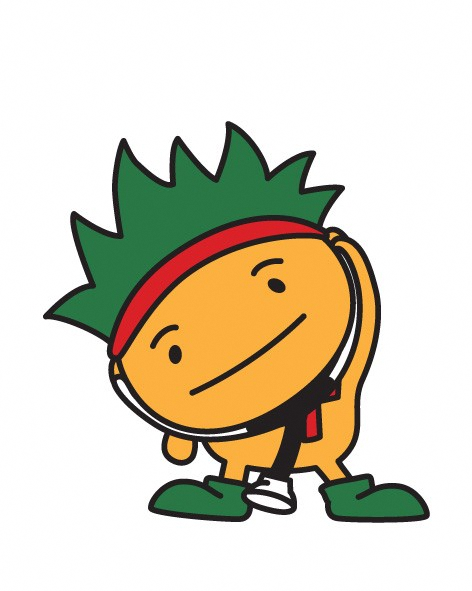 